СОВЕТ  ДЕПУТАТОВ СЕЛЬСКОГО  ПОСЕЛЕНИЯ ВЕРХНЕМАТРЕНСКИЙ  СЕЛЬСОВЕТ Добринского муниципального района   Липецкой  области7-я  сессия  V созыва                          Р Е Ш Е Н И Е 10.03.2016г.                      с.Верхняя Матренка                                № 26 –рсОтчет главы сельского поселения  Верхнематренский сельсовет «О положении дел в сельском поселении за 2015 год»Заслушав отчет главы сельского поселения Верхнематренский сельсовет о положении дел в сельском поселении за 2015 год, Совет депутатов отмечает, что основными целями по мобилизации доходов в бюджет является работа в следующих направлениях:1. Прогнозирование и исполнение доходов местного бюджета  сельского поселения Верхнематренский сельсовет.2. Разработка мер по погашению задолженности налогоплательщиками по налогам и сборам в бюджет сельского поселения Верхнематренский сельсовет.3. Выявление и постановка на учет налогоплательщиков, осуществляющих деятельность на территории сельского поселения в налоговом органе.4. Совершенствование законодательства по увеличению доходного потенциала местного бюджета сельского поселения.Все вышеперечисленные задачи выполнялись в течение года и привели к следующим результатам:1. По прогнозу и исполнению доходов местного бюджета в 2015 году был разработан и утвержден бюджет муниципального образования сельское поселение Верхнематренский сельсовет на 2016 год.2. Проводилась активная работа с налогоплательщиками по погашению задолженности по налогам и сборам в бюджет сельского поселения, а также по постановке на учет в налоговый орган, зарегистрированных в других регионах.3. Проведение инвентаризации имущества, находящегося в муниципальной собственности, с целью выявления имущества, используемого неэффективно, с целью формирования базы данных объектов недвижимого имущества.Исходя из вышеизложенного Совет депутатов  РЕШИЛ:1. Определить приоритетные направления на 2016 год:  1.1   необходимо провести работу по  максимальному привлечению доходов в бюджет поселения;  1.2  улучшить качество проводимых мероприятий учреждениями культуры, задействовать все ресурсы и возможности учреждений, чтобы увеличить число оказываемых услуг населению,  добиться массового вовлечения людей разных поколений в творческие объединения;  1.3 увеличить количество жителей, занимающихся физической культурой и спортом, особенно подростков и молодежи; 1.4 вовлечение молодежи в социально полезную деятельность; 1.5 сделать так, чтобы каждый житель поселения мог получить необходимую помощь по обеспечению повседневных потребностей, пробудить инициативу населения в обустройстве своего места жительства ведь именно от этого зависит качество жизни.Председатель Совета депутатовсельского поселенияВерхнематренский сельсовет                                             Н.В.ЖаворонковаУважаемые жители сельского поселения!Сегодня я представлю Вам отчет о проделанной работе за 2015 год. Сход граждан считаю открытым. На сходе присутствуют 100 жителей сельского поселения. Принимают участие Глава Добринского муниципального района Сергей Петрович Москворецкий, депутаты Совета депутатов сельского поселения Верхнематренский сельсовет, руководители учреждений, расположенных на территории поселения. Для начала работы нам необходимо избрать секретаря схода граждан. Вношу предложение избрать секретарем схода граждан специалиста администрации Матушкину Е.В.. Будут замечания по кандидатуре секретаря? Нет? Прошу голосовать.-Кто за то, чтобы избрать секретарем схода граждан Матушкину Е.В.?-Против?-Воздержались!- Прошу Матушкину Е.В. приступить к работе по ведению протокола схода граждан и подсчету голосов по принятию решений.Уважаемые односельчане!Переходим к формированию и утверждению повестки схода граждан Верхнематренского сельсовета. Предлагаю включит в повестку дня два вопроса:1. Отчет главы сельского поселения о проделанной работе за 2015 год. Докладчик Жаворонкова Н.В.2.Отчет участкового уполномоченного  полиции. Докладчик Ванюков С.И.3.Разное.- Есть изменения, дополнения по повестке дня?-Нет.-Нам необходимо принять решение по повестке дня.- Кто за то, чтобы принять повестку дня?.Прошу голосовать.-«За», «против», «Воздержались».-Голосовали единогласно.- Нам необходимо установить регламент для выступающих. Есть предложение предоставить слово: для докладчика 10-15 минут, выступающих в прениях до 5 минут, по внесению вопросов, замечаний, предложений до 3 минут.-Кто за данный регламент прошу голосовать.Голосовали единогласно. Регламент утвержден.СЛОВО предоставляется главе сельского поселения.Деятельность Администрации Верхнематренского сельского поселения в минувшем периоде строилась в соответствии с федеральным и областным законодательством, Уставом сельского поселения. Вся работа Главы поселения и сельской администрации направлена на решение вопросов местного значения в соответствии с требованиями ФЗ от 06.10.2003г 131 –ФЗ «Об общих принципах организации местного самоуправления в РФ».Главным направлением деятельности Администрации является обеспечение жизнедеятельности селян, что включает в себя, прежде всего, содержание социально- культурной сферы, водоснабжением и благоустройство улиц, дорог; работа по предупреждению и ликвидации последствий чрезвычайных ситуаций, обеспечение первичных мер пожарной безопасности и многое другое ….Для информации населения о деятельности администрации поселения используется официальный сайт администрации, где размещаются нормативные документы. Сайт администрации всегда поддерживается в актуальном состоянии. Для обнародования нормативных правовых актов используются информационные стенды.Социально – экономическое развитие Верхнематренского сельского поселения за 2015 год.Численность населения по Верхнематренскому сельскому поселению составляет 1305 человек – это постоянные жители нашего поселения зарегистрированные и проживающие.мужчин- 633, женщин- 672, дети- 207, трудоспособное население – 743, пенсионеры- 536. Молодежь в возрасте от 14 до 18 лет -  51 чел.                                    от 18 до 30 лет – 240 чел. Кол-во работающей молодежи на территории сельского поселения от 18 до 30 лет – 12 чел. за пределами сельского поселения – 136 чел. На территории сельского поселения складывается тревожная демографическая ситуация. За 2015 год:Родилось - 10 человекУмерло – 34 человека (23 – люди пенсионного возраста, 11 – трудоспособного) онкология, сердечно-сосудистые заболеван.Естественная убыль составила 24 человека. Узами брака связали себя    9 семей, разводов - 1.На территории сельского поселения расположены и работают следующие предприятия и учреждения: ООО «Добрыня» п/у им.Фрунзе, ОГБУ «Верхне-Матренкий дом-интернат для граждан пожилого возраста и инвалидов», МБОУ СОШ с.В.Матренка, МАУК «Верхнематренский ПЦК», библиотека, ФАП, Офис общей врачебной практики, ООО «Люкс», ООО «Анастасия»,  2 почтовых отделения, работает сельско-хозяйственный кредитный потребительский кооператив «Надежда», ООО «Демшинский кооператор» представлен 2-мя магазинами и павильоном, 5 ИП осуществляют торговлю продуктами, промышленными товарами и строительными материалами, всего 36 ИП, из них 22 занимаются грузоперевозками.Главным финансовым инструментом для достижения стабильности социально-экономического развития поселения, безусловно служит бюджет.Формирование бюджета – наиболее важный и сложный вопрос в рамках реализации полномочий.Бюджет Верхнематренского сельского поселения на 2015 год был утвержден решением Совета депутатов Верхнематренского сельского поселения от 22.12.2014  № 176-рс «О бюджете Верхнематренского сельского поселения Добринского муниципального района  района на 2015 год и на плановый период 2016 и 2017 годов» по доходам в сумме 7176,3  тыс.рублей, по расходам 7090,6 тыс.рублей.В течение 2015 года в решение о бюджете Верхнематренского сельского поселения на 2015 год  3 раза вносились изменения, менялась доходная и расходная части бюджета.В отчетном периоде поступило в бюджет:Налог на доходы физических лиц- 363,8 тыс.руб.;Налог на имущество физических лиц- 42,7 тыс.руб.;Земельный налог-1174,6 тыс.руб.;Госпошлина за совершение нотариальных действий- 2,5 тыс.руб.;Доходы от использования имущества, находящегося в гос. собственности /котельная/  5,0 тыс.руб.;Межбюджетные трансферты /дороги/ 778,0 тыс.руб;Дотации бюджету поселений- 3711,0 тыс.руб.;Субвенции- 318,9 тыс.руб.Всего доходов-   7176,3 тыс.руб.;За 2015 год бюджет сельского поселения по расходам фактически исполнен на сумму 7090,6 тыс. руб.в том числе выборочно:на содержание аппарата-2671,4 тыс.руб.;благоустройство улиц /окашивание, уборка/ – 260,8 руб.окашивание кладбища, доставка песка – 50,0 тыс. руб.приобретение средств малой механизации/бензопила, бензотриммер/- 53,6 руб.первичный воинский учет- 59,5 тыс.руб.;противопожарные мероприятии-3,6 тыс.руб.;содержание автомобильных дорог муниципального значения -1008,2 тыс.руб.;/ул.Базарная 276,0 руб., Молодежная 268,0 руб., Луговая 55.2 руб., ямочный ремонт дороги ул.Колхозная 67,9 руб., устройство пешеходной дорожки  к памятнику 50,2 тыс. руб., искусственная неровность 19,2 тыс. руб на ул. Дружбы, окашивание и грейдирование дорог 108,3 тыс. руб, С.Приозерное 163,4  тыс.руб./оплата за уличное освещение 361,2 тыс. руб., плюс   приобретение светильников уличного освещения, установка светильников, замена лампочек по договрам   – всего 514,1 тыс. руб.оплата за устройство хоккейной коробки- 126,8 тыс.руб.; С апреля по октябрь месяц по договорам на работы по благоустройству были приняты 5 чел. Содержание учреждения  культуры 2207,7 тыс. руб. / ремонт ДК 940 тыс. руб.(фасад,отмостки,окна, частично кровля)Администрацией сельского поселения проводилась работа по мобилизации доходов в бюджет по следующим направлениям: 1.прогнозирование и исполнение доходов местного бюджета сельского поселения.2.разработка мер по погашению задолженности налогоплательщиками по налогам и сборам в бюджет сельского поселения.3.осуществление активного взаимодействия с межрайонной ИФНС России по Липецкой области, регистрационной и кадастровой палатой, с целью формирования базы данных объектов недвижимого имущества. Администрацией поселения ведется работа по актуализации базы данных земельных участков и сельских домов (продолжить). В прошлом году собраны заявления от хозяев 84 домовладений по массовому обследованию жилых домов и земельных участков.Администрация сельского поселения работает над невостребованными земельными долями, по решению суда 25, 4 га признаны собственностью сельской администрации. Был признан несостоявшимся аукцион по продаже бани. Будем выставлять повторно на продажу.В 2015 году велись беседы с жителями о 1.своевременной уплате налогов за имущество и земельный налог, транспортный налог.2.регистрация прав собственности на жилые дома и земельные участки.3.благоустройство придомовых территорий. В течение всего года проводилась работа по наведению порядка на всей территории поселения. Но все же заботу о чистоте и добросовестность, должны проявлять сами жители. Поселение - наш дом, поэтому долг каждого жителя думать о будущем и не загрязнять территорию бытовыми отходами. Администрацией закуплены 20 контейнеров и приобретаем еще 10 контейнеров для бытового мусора. Добринская жилищно-управляющая компания готова заключить договора на вывоз мусора. Тариф – 36 руб.10 коп., утилизация – 9 руб.73 коп., итого – 45, 83 коп. с человека. за вывоз.4.пожарная безопасность. Несмотря на то, что систематически проводится профилактическая работа по пожарной безопасности как в населенных пунктах так и в учреждениях (Разнесены предупреждения, памятки о пожарной безопасности в период особого противопожарного режима, который был установлен на территории Верхнематренского сельского поселения с апреля по октябрь 2015 г.), но тем не менее, были  возгорания в лесополосах, озерах, внутри населенных пунктов, что свидетельствует о том, что жители Верхнематренского сельского поселения не в полной мере соблюдают правила пожарной безопасности.Для своевременного реагирования по тушению пожаров привлекаются пожарные части из соседних администраций, проводилась опашка силами п/у им.Фрунзе. С началом отопительного сезона проводился обход неблагополучных семей, проводилась беседа, раздавались памятки по пожарной безопасности.5. развитие кооперации и ЛПХ. Как выше было сказано, работает СКПК «Надежда». С недоверием люди относились, когда разговаривали с ними, просили вступить в кооператив, однако, сейчас многие поняли выгоду при получении займа в нашем кооперативе, нежели в другом каком-либо банке. На 01.03.2016 г. в кооперативе состоит 132 члена, из них 1 ассоциированный (Некомерческая микрофинансовая организация «Липецкий областной фонд поддержки малого и среднего предпринимательства»), от которой мы получили денежные средства в виде займа в сумме 300 тыс. рублей. Выдано займов с начала деятельности – 120 на сумму 3000854  рублей. Привлечено займов с начала деятельности – 21 на сумму 862000 рублей. За 2015 год выдано 44 займа на сумму 1000532 рубля. Привлечено 13 займов на сумму 762000 рублей. Получено % 165000 руб.За 2016 год выдано 7 займов на сумму 570000 руб. Привлечен 1 займ на сумму 100000 рублей.Население занимается ведением личного подсобного хозяйства (КРС, овцы, птица,  кролиководством).В черте населенных пунктов поголовье КРС составляет 371 голов ( в т.ч. коров- 97); овец – 72; лошади-  21 ; птица - 2102Деятельность Администрации Верхнематренского сельского поселения.По регламенту Администрация Верхнематренского сельского поселения выдает справки и выписки из домовой и похозяйственной книг. Всего гражданам за 2015 год выдано  1836 справок:в т.ч. (оформление жилищной субсидии, оформление детских пособий, адресная помощь семьям, справки о составе семьи и места жительства, ходатайства в цент социального обслуживания граждан пожилого возраста и инвалидов, акты обследования семей и т.д.)За 2015 год Администрацией Верхнематренского сельского поселения было принято 52 нормативно-правововых актов. За прошедший период в Администрацию Верхнематренского сельского поселения поступили обращения граждан в основном в устной форме. Обращения в основном были связаны с нарушением правил содержания домашних животных, оформлении земельных паев, слабый сигнал в сети интернет, о строительстве линий электропередач. По вышеуказанным вопросам даны подробные разъяснения, сделаны запросы в различные инстанции.Общественной жилищной комиссией рассмотрено 3 заявления граждан о признании их нуждающимися в улучшении жилищных условий. 1 семья стала на учет по подпрограмме «Обеспечение жильем молодых семей», 2 семьи по программе «Устойчивое развитие сельских территорий на 2014 – 2017 годы и на период до 2020 года». 2 человека приобрели жилье: из них  - 1 по программе «Социальное развитие села» и 1 как участник ликвидации последствий катастрофы на Чернобыльской АЭС в 1986 году. Было введено 700 кв.м жилья, но это не строительство новых домов, а дома, которые не были оформлены. Молодежь и спортАдминистрация сельского поселения организует и проводит рабочие встречи с руководителем учреждений образования, культуры, по вопросам совместных культурно – массовых и спортивных мероприятий с привлечением несовершеннолетних состоящих на учете ПДН ОВД Добринского района. Ежемесячно проводятся рейды в асоциальные семьи с целью изучения жизни детей из неблагоприятных семей (5 семей), и своевременного проведения профилактических мероприятий по пресечению правонарушений. Администрация принимает участие в проведении на территории Добринского муниципального района мероприятий и рейдов, проводимых районной комиссией по делам несовершеннолетних и защите их прав. В образовательных учреждениях проводятся мероприятия, по формированию межнациональной терпимости, дружбы, профилактике наркомании. Ежемесячно Советом профилактики при Администрации Верхнематренскогосельского сельсовета проводятся рейды «Семья», с посещением семей, находящихся в социально-опасном положении.Администрацией ведется исполнение отдельных государственных полномочий в части ведения воинского учета в соответствии с требованиями закона РФ «О воинской обязанности и военной службе» На воинском учете состоит  245 человек, из них :-ГПЗ  242, в т.числе  3 офицера;-граждан подлежащих призыву на военную службу, не пребывающих в запасе 19 человек. Воинский учет граждан запаса и граждан, подлежащих призыву на военную службу, осуществлялся в соответствии с планом на 2015 год. За отчетный период были внесены изменения учетных данных граждан, пребывающих в запасе и призывников. Производилась постановка на воинский учет и снятие с воинского учёта. Сформировано  11  личных дела на юношей призывного возраста. Призваны на воинскую службу в период весеннего и осеннего призыва  6  жителя поселения. Проведена сверка учетных карточек с картотекой отдела воинского комиссариата. Уточнены учетные данные ГПЗ.VII. Социальная сфераВ течение полугодия 2015 года своевременно оказывались меры социальной поддержки льготных категорий населения, малоимущих граждан.Оформляли субсидии, детские пособияВ Верхнематренском  сельском поселении получают своевременные выплаты пенсионеры, а также своевременно получают выплаты инвалиды различных категорий, ветераны войны и другие льготные категории граждан.Ветеранов ВОВ – 51 чел. и 9 – жителей дома-интернатаВдовы участников ВОВ – 2Дети инвалиды - 4 человека.ОГБУ «Верхне-Матренский дом-интернат малой вместимости для граждан пожилого возраста и инвалидов»С 2013 года на территории сельского поселения функционирует ОГБУ «Верхне-Матренский дом-интернат малой вместимости для граждан пожилого возраста и инвалидов». Одновременно в доме-интернате могут проживать 60 чел, которым оказываются социальные услуги. Подробно о проводимой работе можно узнать на официальном сайте учреждения. Открытие дома-интерната позволило трудоустроить 37 чел., средняя заработная плата 16,835 тыс.руб.10 работников социального обслуживания оказывают помощь 80 пенсионерам.Образование школа Эффективностью воспитательного процесса в школе является организация внешкольной деятельности учащихся. Классные руководители нашей школы широко используют приемы воспитания, служат примером и образцом отношения к своим обязанностям, культуре внутренней и внешней, умеют организовать свой труд и труд учащихся. Общая численность работающих 41 чел., из них  учителей – 16, управленческие кадры – 3. Средний возраст учителей 45 лет. Все педагогические работники прошли курсы повышения квалификации. Высшую категорию имеют 4 учителя, 1 категорию – 17 учителей.В школе обучаются 158 уч-ся. Подвозятся 97 учеников на 2 автобусах по 6 маршрутам. Детей льготной категории – 52 чел.. Все дети охвачены горячим питанием, 148 чел. получают двухразовое питание. Льготники доплачивают 7 рублей, остальные дети – 27 рублей. Из средств бюджета на завтрак расходуются 15 рублей. Общая стоимость питания составляет 42 рубля. В школе работают 14 кружков, ДЮЦ – 1, Спортшкола – 2, музыкальная школа – 1. В кружках занято 154 ученика.КультураЗа 2015 г. работники Дома культуры тесно сотрудничали со школой. Работали кружки по интересам для детей и подростков. 7 кружков, 40 детей.Работники Дома культуры не забыли старые традиции, Новый Год, Рождество. 23февраля, 8 марта праздничные концертные программы, отчетные концерты, выездные концерты в с.Приозерное, д.Плоская Вершина, День физкультурника.Наиболее массовым мероприятием на протяжении 7 лет является День Победы.8 мая шествие со свечами, 9 мая был проведен торжественный митинг посвященный Дню Победы и праздничный концертВерхнематренская сельская библиотека Читателей – 1050 из них  детей- 144, 906 взрослых,  книговыдача - 24800 экземпляров, книжный фонд составляет 12888 экз. Библиотека принимает  участие в проведение всех культурно-массовых мероприятиях совместно с Домом культуры, со школой,  работает в тесном контакте с Администрацией сельского поселения.  ЗдравоохранениеНа территории сельского поселения в настоящее время работает 1 ФАП (Приозерное), офис общей врачебной практики. Кол-во работающих 9 чел.  В за 2015 год проведена диспансеризация взрослого населения, по плану 600 чел, прошли -400  человек- 66,7%. Детская диспансеризация (школьники – 158 человек- 100 % ) Диспансеризация была проведена организованно, выделялся транспорт (скорая помощь).Плохо обстоит дело с флюорографическим обследованием. План 1061 чел., пройдено 817 чел. 77%. Маммографию 138 чел.Привиты по возрасту от 0 до 18 – 112 чел.Все, что было сделано на территории поселения – это итог совместных усилий администрации и Совета депутатов сельского поселения, организаций, учреждений, расположенных на территории поселения и труда наших жителей. В планы на 2016 год входят:1.Необходимо провести работу по максимальному привлечению доходов в бюджет поселения; 2.продолжить работы по благоустройству, озеленению и поддержанию порядка на территории поселения в целом;3.Продолжить разъяснительную работу среди жителей поселения, и в первую очередь среди молодежи, по профилактике пьянства, алкоголизма и наркомании; 4.Реализовать комплекс мер, направленных на обеспечение противопожарной безопасности населения;5.увеличить количество жителей, занимающихся физической культурой и спортом, особенно подростков и молодежи;6.Продолжить работу по вовлечению молодежи в социально полезную деятельность;7. развитие кооперации8.сделать так, чтобы каждый житель поселения мог получить необходимую помощь по обеспечению повседневных потребностей, пробудить инициативу населения в обустройстве своего места жительства, ведь именно от этого зависит качество жизни.Уважаемые земляки!Я очень благодарна всем за поддержку, инициативность и неравнодушие, за ваши советы и предложения. Желаю Вам здоровья и благополучия!Уважаемые односельчане. Повестка дня схода граждан исчерпана. Есть какие-либо замечания, вопросы, предложения? Спасибо всем за работу. Сход граждан Верхнематренского сельсовета считается закрытым.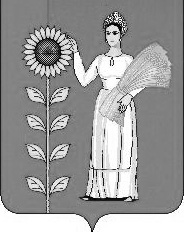 